Accreditation Application Checklist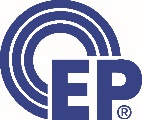 Revised March 29, 2019All documents are submitted electronically by uploading them with the on-line Accreditation Application Form. Please note that the submission of a completed Accreditation Application Checklist Form is required for all learning activity submissions except for Conferences. Your application is not complete until all documents are submitted. Failure to submit all documents at the time you apply for Accreditation may result in processing delays.  The Filename used for the Documents/Forms submitted should be in accordance with the following format:Document/form number _ Title of Document _ Title of learning activity (e.g. 1_checklist_how to apply to CCCEP)* For submissions for Live activities you may provide a reference to the slide/page number in your main content document (#2 on the checklist) instead of providing these required elements as separate documents.TitleProvider NameDocument/Form NumberRequired Document/FormSubmitted(Mark  )Filename of Document/Form Submitted (or reference to slide/page # - see * for explanation)1Completed Accreditation Application Checklist2Content (In the format in which it is being presented; PLEASE NOTE: submission for live must include speakers’ notes with the slides being submitted)3*Disclosure statement(s) that will be published (see CCCEP Standard 5)4*Learning objectives5*Table of Contents or Index6*Reference list7Information available to learners (e.g., submission of answers, marks required, and notification of results; NOTE: only applies to submissions for independent study)8Post-test questions (NOTE: only applies to submissions for independent study)9Answer Key with Rationale (NOTE: only applies to submissions for independent study10*Alternate Learner Assessment (e.g. Case Study; NOTE: only applies to submissions for Live programs)11Participant evaluation form12Sample Letter or Statement of Participation/Attendance for participants (see CCCEP Guideline F) 13Comments from Expert Reviewer (1)  Collated 14Comments from Expert Reviewer (2)  Collated15Author(s) written response to Expert Reviewers' comments (All Authors; if more than one author please name the documents 15a, 15b etc.)16Expert Reviewer (1) release statement17Expert Reviewer (2) release statement18Disclosure Form Author (For each Author; may be combined into one pdf; if providing separately please name them as 18a, 18b, etc.)19Disclosure form expert reviewer (1)20Disclosure form expert reviewer (2)21Disclosure form provider22Author(s)/Presenter/Provider declarations (one document required for each author, presenter and provider, which may be combined into one pdf; if provided separately please name them as 22a, 22b, 22c etc.)23(Other-specify)24(Other-specify)